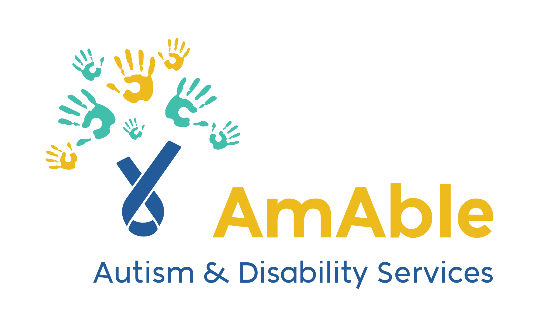 CLIENT DETAILSCLIENT DETAILSCLIENT DETAILSCLIENT DETAILSCLIENT DETAILSCLIENT DETAILSFirst Name:First Name:First Name:Last Name:Last Name:Last Name:Date of Birth:Date of Birth:Date of Birth:Gender:Gender:Gender:Address: Address: Address: Suburb:Suburb:Suburb:Suburb:Postcode:Home Phone:Home Phone:Home Phone:Work Phone:Work Phone:Work Phone:Mobile: Mobile: Email:Email:Email:Email:Indigenous Status:   □   Aboriginal              □   Torres Straight Islander           □    Neither          Indigenous Status:   □   Aboriginal              □   Torres Straight Islander           □    Neither          Indigenous Status:   □   Aboriginal              □   Torres Straight Islander           □    Neither          Indigenous Status:   □   Aboriginal              □   Torres Straight Islander           □    Neither          Indigenous Status:   □   Aboriginal              □   Torres Straight Islander           □    Neither          Indigenous Status:   □   Aboriginal              □   Torres Straight Islander           □    Neither          Language at home:Language at home:Language at home:Language at home:Interpreter required:Interpreter required:Next of kin/Carer: Next of kin/Carer: Next of kin/Carer: Next of kin/Carer: Phone:Phone:Relationship to Client:Relationship to Client:Relationship to Client:Relationship to Client:Relationship to Client:Relationship to Client:CONDITIONSCONDITIONSCONDITIONSCONDITIONSCONDITIONSCONDITIONSDoes the client have any medical conditions?Does the client have any medical conditions?Does the client have any medical conditions?Does the client have any medical conditions? □ Yes     □ No □ Yes     □ NoIf yes:______________________________________________________________________________________________If yes:______________________________________________________________________________________________If yes:______________________________________________________________________________________________If yes:______________________________________________________________________________________________If yes:______________________________________________________________________________________________If yes:______________________________________________________________________________________________Does the client have a disability or other conditions?Please give detailsDoes the client have a disability or other conditions?Please give detailsDoes the client have a disability or other conditions?Please give detailsDoes the client have a disability or other conditions?Please give detailsIntellectual/Cognitive:Intellectual/Cognitive:Does the client have a disability or other conditions?Please give detailsDoes the client have a disability or other conditions?Please give detailsDoes the client have a disability or other conditions?Please give detailsDoes the client have a disability or other conditions?Please give detailsPhysical:Physical:Does the client have a disability or other conditions?Please give detailsDoes the client have a disability or other conditions?Please give detailsDoes the client have a disability or other conditions?Please give detailsDoes the client have a disability or other conditions?Please give detailsAutism:Autism:Does the client have a disability or other conditions?Please give detailsDoes the client have a disability or other conditions?Please give detailsDoes the client have a disability or other conditions?Please give detailsDoes the client have a disability or other conditions?Please give detailsADHD/ODD/Dyslexia etcADHD/ODD/Dyslexia etcDoes the client have a disability or other conditions?Please give detailsDoes the client have a disability or other conditions?Please give detailsDoes the client have a disability or other conditions?Please give detailsDoes the client have a disability or other conditions?Please give detailsMental Health:Mental Health:Does the client have a disability or other conditions?Please give detailsDoes the client have a disability or other conditions?Please give detailsDoes the client have a disability or other conditions?Please give detailsDoes the client have a disability or other conditions?Please give detailsAcquired Brain Injury:Acquired Brain Injury:Does the client have a disability or other conditions?Please give detailsDoes the client have a disability or other conditions?Please give detailsDoes the client have a disability or other conditions?Please give detailsDoes the client have a disability or other conditions?Please give detailsDowns Syndrome:Downs Syndrome:Does the client have a disability or other conditions?Please give detailsDoes the client have a disability or other conditions?Please give detailsDoes the client have a disability or other conditions?Please give detailsDoes the client have a disability or other conditions?Please give detailsOther:Other:Does the client have NDIS funding? NDIS No_____________________  Exp Date_____________Does the client have NDIS funding? NDIS No_____________________  Exp Date_____________Does the client have NDIS funding? NDIS No_____________________  Exp Date_____________Does the client have NDIS funding? NDIS No_____________________  Exp Date_____________ □ Yes     □ No     □ Plan Managed  □ Self-Managed □ Yes     □ No     □ Plan Managed  □ Self-ManagedDoes the client have any behaviours of concern?Does the client have any behaviours of concern?Does the client have any behaviours of concern?Does the client have any behaviours of concern? □ Yes     □ No        □ Yes     □ No       If yes, describe:If yes, describe:If yes, describe:If yes, describe:If yes, describe:If yes, describe:Type of Accommodation:Type of Accommodation:Type of Accommodation:Type of Accommodation:□ Own Home       □ Renting        □ SDA        □ Retirement Village       □ Boarding House      □ Hostel     □ Other  □ Own Home       □ Renting        □ SDA        □ Retirement Village       □ Boarding House      □ Hostel     □ Other  □ Own Home       □ Renting        □ SDA        □ Retirement Village       □ Boarding House      □ Hostel     □ Other  □ Own Home       □ Renting        □ SDA        □ Retirement Village       □ Boarding House      □ Hostel     □ Other  □ Own Home       □ Renting        □ SDA        □ Retirement Village       □ Boarding House      □ Hostel     □ Other  □ Own Home       □ Renting        □ SDA        □ Retirement Village       □ Boarding House      □ Hostel     □ Other  After receiving this referral, we will contact the relevant care givers to organise an intake where we will obtain further details to enable to get a better understanding of the client’s goals.After receiving this referral, we will contact the relevant care givers to organise an intake where we will obtain further details to enable to get a better understanding of the client’s goals.After receiving this referral, we will contact the relevant care givers to organise an intake where we will obtain further details to enable to get a better understanding of the client’s goals.After receiving this referral, we will contact the relevant care givers to organise an intake where we will obtain further details to enable to get a better understanding of the client’s goals.After receiving this referral, we will contact the relevant care givers to organise an intake where we will obtain further details to enable to get a better understanding of the client’s goals.After receiving this referral, we will contact the relevant care givers to organise an intake where we will obtain further details to enable to get a better understanding of the client’s goals.OFFICE USE ONLY:OFFICE USE ONLY:OFFICE USE ONLY:OFFICE USE ONLY:OFFICE USE ONLY:OFFICE USE ONLY:Entered in CRM:Entered in CRM:Entered in CRM:Entered in CRM:Date:Date:Intake Appointment made:  Intake Appointment made:  Intake Appointment made:  Intake Appointment made:  Appointment Date:Appointment Date: